SupplementTable 1. Prediction performance of ML model during 2020/08-2020/10. Prediction performance was inferior between probability 0.4-0.48. Figure 1. Illustration of grey zone definition in this study. Probability range between 0.40 to 0.48 was defined as grey zone.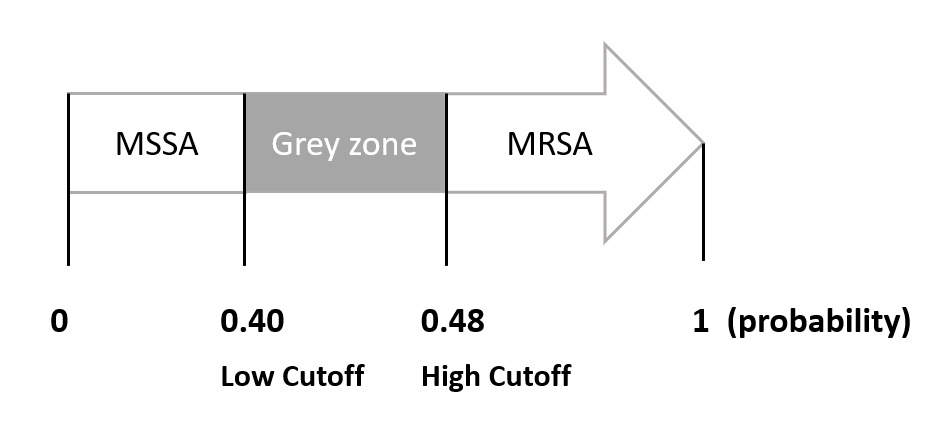 Table 2. Detailed peak numbers of the MALDI-TOF mass spectra in different groups.Table 3. Literature review of molecular typing of S. aureus in Taiwan.Reference1.	Chen FJ, Siu LK, Lin JC, Wang CH and Lu PL. Molecular typing and characterization of nasal carriage and community-onset infection methicillin-susceptible Staphylococcus aureus isolates in two Taiwan medical centers. BMC Infect Dis. 2012; 12: 343.2.	Chen YJ, Chen PA, Chen CJ and Huang YC. Molecular characteristics and clinical features of pediatric methicillin-susceptible Staphylococcus aureus infection in a medical center in northern Taiwan. BMC Infect Dis. 2019; 19: 402.3.	Ho CM, Lin CY, Ho MW, Lin HC, Peng CT and Lu JJ. Concomitant genotyping revealed diverse spreading between methicillin-resistant Staphylococcus aureus and methicillin-susceptible Staphylococcus aureus in central Taiwan. J Microbiol Immunol Infect. 2016; 49: 363-70.4.	Wu TH, Lee CY, Yang HJ, et al. Prevalence and molecular characteristics of methicillin-resistant Staphylococcus aureus among nasal carriage strains isolated from emergency department patients and healthcare workers in central Taiwan. J Microbiol Immunol Infect. 2019; 52: 248-54.5.	Peng KT, Huang TY, Chiang YC, et al. Comparison of Methicillin-Resistant Staphylococcus aureus Isolates from Cellulitis and from Osteomyelitis in a Taiwan Hospital, 2016-2018. J Clin Med. 2019; 8.6.	Wang WY, Chiueh TS, Sun JR, Tsao SM and Lu JJ. Molecular typing and phenotype characterization of methicillin-resistant Staphylococcus aureus isolates from blood in Taiwan. PLoS One. 2012; 7: e30394.Probability<0.40 0.4-0.48>0.48accuracy0.98570.88 0.94MinimumFirst QuartileMedianThird QuartileMaximumMRSA, correct96116124.00134.00190Grey zone101118.5126133.75166MSSA, correct87113120130166MRSA, incorrect106115124130152MSSA, incorrect95120127.5137.75192TimeResearchStrainPopulationSample sizeTop 5 MLSTTop 5 MLSTOther MLST2012Chen et al1MSSACommunity-onset infection2 medical centers (Tri-Service General Hospital and Kaohsiung Medical University Hospital).a four-month collection period in 2006.34ST188ST7ST97ST12ST157 (20.6%)6 (17.6%)4 (11.8%)4 (11.8%)3 (8.8%)10 (29.4%)2019Chen et al2MSSAInfected children (< 18y/o), excluding neonateChang Gung Memorial Hospital, LinkouJanuary 1, 2015 to December 31, 201559ST15ST188ST7ST508ST56 (10.2%)5 (8.5%)4 (6.8%)3 (5.1%)2 (3.4%)39(66.1%)2014Ho et al3MSSABlood culture of different patients China Medical University Hospital, TaiwanJuly 2008 to December 2009 for MSSAJuly to December 2008 for MRSA14ST15ST59ST188ST12ST64(28.6%)3(21.4%)3(21.4%)2(14.3%)2(14.3%)-2014Ho et al3MRSABlood culture of different patients China Medical University Hospital, TaiwanJuly 2008 to December 2009 for MSSAJuly to December 2008 for MRSA22ST5ST239ST5910(45.4%)7(31.8%)5(22.7%)-2019Wu et al4MRSANasal swabs from patients >18y/o visiting the emergency department and health care workers in the ED and intensive care unit (ICU) 2 regional hospitals in ChanghuaFebruary to June 201536ST59	ST45	ST239 ST508 ST5	16(44.4%)11(30.5%)3(8.3%)3(8.3%)1(2.7%)2 (5.5%)2019Peng et al5MRSAMRSA isolates from cellulitis and from osteomyelitis patients.Chang Gung Memorial Hospital, Chiayi 2016 to 2018221ST59ST8ST239ST45ST3091(41.2%)46(20.8%)35(15.8%)13(5.9%)11(5.0%)25(11.3%)2012Wang et al6MRSAblood culture of different patients9 medical centers, including in northern (hospitals N1, N2, N3), central (hospitals C1, C2, C3), and southern (hospitals S1, S3) and one in eastern (hospital E1) part of Taiwan.March to August, 2003157ST239ST59ST241ST5ST57399(63.0%)27(17.2%)12(7.6%)9(5.7%)4(2.5%)6 (3.8%)